SwitzerlandSwitzerlandSwitzerlandJune 2024June 2024June 2024June 2024SundayMondayTuesdayWednesdayThursdayFridaySaturday12345678Vätertag9101112131415161718192021222324252627282930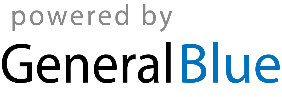 